MUNICÍPIO DE IRATIESTADO DE SANTA CATARINAPROCESSO SELETIVO 003/201827 DE JANEIRO DE 2019INSTRUÇÕESEste Caderno de Questões contém 20 questões, constituídas com cinco opções (A, B, C, D, E) e uma única resposta correta. Em caso de divergência de dados e/ou de defeito no Caderno de Questões, solicite providências ao fiscal de sala.Você receberá o Cartão Resposta, no qual serão transcritas as respostas do Caderno de Questões, com caneta esferográfica de tinta azul ou preta, de acordo com as orientações de preenchimento abaixo: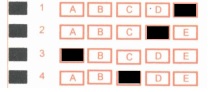 Após o preenchimento do Cartão Resposta com as respostas do Caderno de Questões, o candidato deverá assinar o mesmo.Durante a realização das provas é vedado: a) consultar livros, códigos, manuais, impressos ou quaisquer anotações ou equipamentos eletrônicos; b) a comunicação entre os candidatos; c) ausentar-se da sala sem a companhia de um fiscal; d) a ingestão de alimentos e bebidas, com exceção de água acondicionada em embalagem plástica transparente sem rótulos e/ou etiquetas; e) entregar a prova e o cartão resposta antes de decorrida 45 (quarenta e cinco) minutos do seu início. f) o uso de relógio de qualquer tipo e aparelhos telefônicos, qualquer equipamento elétrico ou eletrônico, bonés, chapéus e porte de qualquer tipo de arma.A interpretação das questões é parte integrante da prova, não sendo permitido aos fiscais de sala auxiliar na interpretação.A saída da sala de prova, com a entrega do Caderno de Questões e Cartão Resposta, somente será permitida depois de transcorrido 45 minutos do início da mesma.Ao concluir a prova e o preenchimento do Cartão Resposta, entregue o Caderno de Questões e o Cartão Resposta ao fiscal de sala. A não entrega de qualquer um dos itens especificados acima, implicará na eliminação do candidato do Processo Seletivo.O tempo de duração total da prova é de uma hora e trinta minutos (1:30) horas, incluído o tempo para preenchimento do Cartão Resposta.O candidato poderá anotar suas respostas no gabarito disponível na última página do caderno de questões para conferir com o gabarito oficial.Os 3 últimos candidatos ao terminarem a prova deverão permanecer juntos em sala para, juntamente com os fiscais de sala assinar a folha ata, o verso dos cartões respostas, o lacre dos envelopes que guardarão os Cartões Resposta e os Cadernos de Questões.A desobediência a qualquer uma das determinações constantes do Edital de Processo Seletivo, do presente Caderno de Questões e de preenchimento do Cartão Resposta, implicará na eliminação do candidato do Processo Seletivo.BOA SORTE.Português01) Dadas as sentenças:1-Há papéis jogados na sala.2-Houve manifestações em toda a cidade.3-Ventava muito naquela tarde.Nas frases acima:a) Todas são orações sem sujeito.b) Nas frases 1 e 3 o sujeito é indeterminado; em 2 oração sem sujeito.c) Nas frases 2 e 3 o sujeito é indeterminado; em 1 sujeito oculto.d) Na frase 3 o sujeito é simples, nas demais indeterminado.e) Nas frases 1 e 2 as orações são sem sujeito e na 3 o sujeito é indeterminado.02) Complete as sentenças corretamente:I-A porta estava .................fechada.II-Marina estava ................chateada.III-As coisas estavam ...............escondidas sob o armário.Temos, respectivamente:a) meia – meia - meiob) meio –  meio - meioc) meia – meio - meiad) meio – meia - meiae) meia  – meia - meia03)Uma das orações faz uso incorreto do À e/ou HÁ. Marque-a:a) Há mais de meia hora ela espera pelo trem.b) Mamãe abriu o armário à procura de uma foto antiga.c) Daqui à pouco retornaremos para casa.d) Perguntou às colegas o que havia acontecido.e) Vovó usava um lenço que guardava com carinho há muitos anos.04) Quanto ao emprego dos porquês a opção que se encontra incorreta é:a) Você fugiu, por quê?b) Não sabemos o porquê de sua desistência.c) Faltou ao trabalho porque estava gripado.d) E vocês, porque saíram?e) Por que vocês não foram ao encontro?05) Em uma das orações a seguir um dos vocábulos está grafado incorretamente. Aponte-a:a) Estava ansiosa esperando o resultado do concurso.b) O menino ficou entretido com o jogo.c) Tomara que ele seje escolhido.d) Com certeza foi a melhor escolha.e) Na minha rua tem uma casa geminada.Matemática6) Gustavo pediu ao seu pai um empréstimo de R$ 12.000,00 que seria devolvido em 4 meses. Se a taxa de juro combinada foi de 2% e a modalidade foi de juro simples, quanto Gustavo devolveria?(a) R$ 12.240,00.(b) R$ 12.346,00.(c) R$ 12.678,00.(d) R$ 12.960,00.(e) R$ 13,124,00.7) Para a construção de um muro 3 pedreiros levaram 25 dias para conclui-lo. Se este mesmo muro tivesse sido construído por 5 pedreiro, quantos dias teriam levados para construir. (Levar em consideração que o ritmo de trabalho dos pedreiros seria o mesmo)(a) 13 dias.(b) 14 dias.(c) 15 dias.(d) 16 dias.(e) 20 dias.8) Leonardo começa a trabalhar as 7:30h e para as 11:48h na parte da manhã, na parte da tarde começa às 13:30h e para as 18:00h de segundas a sexta-feira. Quantas horas Leonardo trabalha na semana?(a) 38h.(b) 44h.(c) 42:30h.(d) 46h.(e) 53:20h.9) A expressão  representa a quantidade de quilômetros que um certo carro pode percorrer  com  litros de gasolina. Se a capacidade do tanque desse carro é de 48 litros e foram gastos    do tanque em uma viagem. Quantos quilômetros teve essa viagem?(a) 285,5 km.(b) 231,5 km.(c) 375 km.(d) 412 km.(e) 276km.10) Em relação aos números racionais temos algumas afirmações a seguir:Os números racionais só podem ser positivos. é um número racional .0,181818 é um número racional.  é um número racional.1,99999 = 2Dentre as afirmações qual ou quais são verdadeira(s)Conhecimentos Específicos11 – Para exercer a função de auxiliar de serviços gerais o profissional deve saber detectar problemas, fazer alguns diagnósticos e muitas vezes encontrar soluçõesEscolha a alternativa que contenha somente funções de um auxiliar de serviços gerais.Serviços de rotina de limpeza, manutenção e conservação de espaços interiores e exteriores.Serviços de rotina de limpeza, manutenção e concerto de equipamentos quebrados.Manutenção e conservação de espaços, limpeza e compras dos materiais que deve utilizar.Nenhuma das alternativas está correta.Todas as alternativas estão corretas.12 – O bom profissional auxiliar de serviços gerais vai prezar sempre por boas práticas de higiene e limpeza, consigo mesmo e com o ambiente em que estará trabalhando.Diga qual das alternativas abaixo não corresponde a atitudes de boa prática de higiene e limpeza.Tomar banho todos os dias.Escovar os dentes diariamente e após as refeições.Deixar animais sem cuidados adentrarem no ambiente proliferando doenças.Lavar as mãos sempre após o uso do banheiro.Todas as alternativas estão corretas.13 – O trabalho em equipe é um requisito importante, normalmente muito observado pelos superiores. Escolha a opção que define o que é equipe.Aglomerado de pessoas que são obrigadas a trabalhar juntas.Indivíduos escolhidos pelos chefes para cargos de confiança.Pessoas com características ou problemas parecidos que são colocadas no mesmo setor.Grupo de indivíduos que se aplicam na realização de uma mesma tarefa ou trabalho.Grupo de indivíduos que realiza apenas tarefas corriqueiras sem organização.14 – Em algumas situações ou em determinados setores o profissional auxiliar de serviços gerais deverá trabalhar com alimentos, o que exige práticas rigorosas de manipulação.Escolha a alternativa que corresponda somente a boas  práticas na manipulação de alimentos.Usar cabelos presos sob a touca, lavar as mãos ao usar o banheiro, manter as unhas cortadas e limpas.Usar cabelos presos sob a touca, lavar as mãos ao usar o banheiro, estar com unhas sempre pintadas com base.Lavar as mãos ao usar o banheiro, manter unhas cortadas e limpas, usar os cabelos soltos e bem penteados.Lavar as mãos ao usar o banheiro, manter os cabelos soltos, cortar as unhas só quando o chefe solicitar.Estar com unhas cortadas e limpas, usar cabelos presos com chapéu, lavar as mãos ao usar o banheiro.15 –  Os produtos de limpeza podem oferecer riscos a sua saúde e também de qualquer pessoa que acidentalmente venha a ter contato, principalmente crianças. Para evitar tal risco devemos guardar os produtos de limpeza em local adequado. Que local é este?Na parte baixa de qualquer balcão que estiver disponível no local.Tirar das embalagens originais e colocar em recipientes coloridos e atrativos, colocando no armário da cozinha.Guardar em prateleiras sem identificação.Acondicionar em caixas de papelão acessíveis a todos.Guardar devidamente identificados, em sala adequada aos produtos, em armário, preferencialmente com chave e nas prateleiras mais altas, possibilitando  acesso apenas a pessoas autorizadas.16 – A reciclagem é amplamente discutida e a cada dia está sendo mais aceita e implementada em todas as regiões do país. Cabe a cada um de nós preservarmos da forma correta o planeta e contribuir na educação das novas gerações. No Brasil adota-se um padrão de cores para cada material. Sendo assim escolha a opção que aponta a cor do recipiente que acondiciona o plástico para reciclagem.VermelhoVerdeLaranjaAmareloAzul17 – Dependendo do setor e da atividade a ser realizada, alguns equipamentos tornam-se indispensáveis. Tais equipamentos são fornecidos pelo contratante e devem ser devidamente usados pelo funcionário. São chamados de EPIs. O que essa sigla significa?Equipamento Pormenorizado Interior.Equipamento de Proteção Individual.Equipamento de uso restrito e individual.Equipamento de Proteção Interna.Equipamento de Proteção Único.18 – O trabalho em equipe exige respeito. De um modo geral temos diversos escalões no local de trabalho, como chefes, encarregados, diretores entre outros. Chamamos isso de hierarquia.Escolha a alternativa que contém o significado de hierarquia.Pessoas escolhidas apenas para mandar no setor.Chefes que dão as ordens para os empregados cumprirem.Distribuição ordenada de poderes com subordinação sucessiva de uns aos outros.Todas as alternativas estão corretas.Nenhuma alternativa está correta.19 – Manter os ambientes limpos faz parte da sua tarefa diária como auxiliar de serviços gerais. Esse ambiente limpo torna o local agradável a todos. Você terá que higienizar pisos, armários, mesas, vidros. Qual dos materiais abaixo você deverá usar em superfícies com vidro?Somente pano macio e seco.Soluções a base de soda.Álcool e esponja abrasiva.Álcool e soluções limpa vidros.Detergente e esponja abrasiva.20 – O lixo é um problema sério em todo país. Gera inúmeras contaminações. De acordo com o ambiente em que o lixo é produzido ele também é classificado.São classificações do lixo:Domiciliar, Comercial e Industrial.Caseiro, orgânico e industrial.Comum, Comercial e CaseiroRadioativo, Espacial e CaseiroRadioativo, Comercial e Sem Identificação.